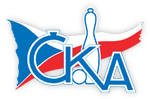 1. KUŽELKÁŘSKÁ LIGA DOROSTU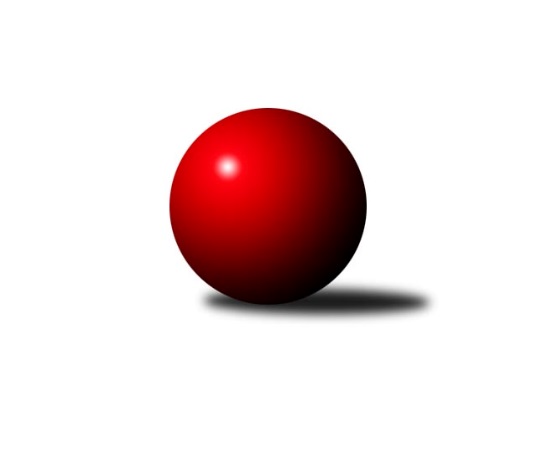 Č.3Ročník 2018/2019	14.10.2018Nejlepšího výkonu v tomto kole: 1598 dosáhlo družstvo: SKK Hořice1.KLD B 2018/2019Výsledky 3. kolaSouhrnný přehled výsledků:SKK Vrchlabí 	- TJ Lokomotiva Trutnov 	0:4	1471:1517	3.0:9.0	14.10.SKK Hořice	- KK Kosmonosy 	4:0	1598:1440	10.0:2.0	14.10.Tabulka družstev:	1.	SKK Hořice	3	3	0	0	12.0 : 0.0 	30.5 : 5.5 	 1663	6	2.	SKK Primátor Náchod	2	2	0	0	7.0 : 1.0 	16.0 : 8.0 	 1584	4	3.	TJ Lokomotiva Trutnov	3	1	0	2	5.0 : 7.0 	16.5 : 19.5 	 1535	2	4.	KK Kosmonosy	2	0	0	2	0.0 : 8.0 	5.0 : 19.0 	 1463	0	5.	SKK Vrchlabí	2	0	0	2	0.0 : 8.0 	4.0 : 20.0 	 1482	0Podrobné výsledky kola:	 SKK Vrchlabí 	1471	0:4	1517	TJ Lokomotiva Trutnov 	Veronika Valešová	123 	 108 	 102 	114	447 	 2:2 	 452 	 102	124 	 128	98	Adam Holý	Ondřej Stránský	146 	 132 	 159 	128	565 	 1:3 	 533 	 152	145 	 104	132	Filip Jirsák	Adam Svatý	109 	 119 	 120 	111	459 	 0:4 	 532 	 121	127 	 148	136	David Chaloupkarozhodčí: Josef DymáčekNejlepší výkon utkání: 565 - Ondřej Stránský	 SKK Hořice	1598	4:0	1440	KK Kosmonosy 	Ondřej Černý	146 	 136 	 156 	133	571 	 4:0 	 493 	 133	111 	 123	126	Anna Zlámalová	Ondřej Duchoň	147 	 115 	 125 	131	518 	 2:2 	 514 	 122	127 	 135	130	Tereza Nováková	Kryštof Košťál	121 	 135 	 126 	127	509 	 4:0 	 433 	 96	109 	 113	115	Michal Petrášrozhodčí: Vondráček IvanNejlepší výkon utkání: 571 - Ondřej ČernýPořadí jednotlivců:	jméno hráče	družstvo	celkem	plné	dorážka	chyby	poměr kuž.	Maximum	1.	Martin Zvoníček 	SKK Hořice	585.50	380.0	205.5	2.5	2/2	(601)	2.	Ondřej Černý 	SKK Hořice	569.50	369.8	199.8	2.3	2/2	(574)	3.	Ondřej Stránský 	SKK Vrchlabí 	560.00	364.5	195.5	2.5	2/2	(565)	4.	František Hejna 	SKK Primátor Náchod 	535.00	360.5	174.5	4.0	2/2	(555)	5.	Kryštof Košťál 	SKK Hořice	529.00	366.5	162.5	10.3	2/2	(545)	6.	Jaroslav Špicner 	SKK Primátor Náchod 	526.50	357.0	169.5	5.5	2/2	(536)	7.	Filip Jirsák 	TJ Lokomotiva Trutnov 	523.00	353.3	169.7	8.3	3/3	(533)	8.	David Chaloupka 	TJ Lokomotiva Trutnov 	522.00	347.7	174.3	5.3	3/3	(532)	9.	Tereza Nováková 	KK Kosmonosy 	515.50	368.0	147.5	9.0	2/2	(517)	10.	Adam Holý 	TJ Lokomotiva Trutnov 	496.50	336.0	160.5	9.5	2/3	(541)	11.	Veronika Valešová 	SKK Vrchlabí 	442.00	333.5	108.5	22.0	2/2	(447)		Ondřej Duchoň 	SKK Hořice	518.00	353.0	165.0	10.0	1/2	(518)		Denis Hofman 	SKK Primátor Náchod 	510.00	344.0	166.0	5.0	1/2	(510)		Filip Matouš 	SKK Vrchlabí 	500.00	321.0	179.0	9.0	1/2	(500)		Anna Zlámalová 	KK Kosmonosy 	493.00	332.0	161.0	7.0	1/2	(493)		Adéla Molnarová 	KK Kosmonosy 	470.00	346.0	124.0	16.0	1/2	(470)		Adam Svatý 	SKK Vrchlabí 	459.00	325.0	134.0	14.0	1/2	(459)		Michal Petráš 	KK Kosmonosy 	433.00	320.0	113.0	17.0	1/2	(433)Sportovně technické informace:Starty náhradníků:registrační číslo	jméno a příjmení 	datum startu 	družstvo	číslo startu24165	Veronika Valešová	14.10.2018	SKK Vrchlabí 	2x
Hráči dopsaní na soupisku:registrační číslo	jméno a příjmení 	datum startu 	družstvo	Program dalšího kola:4. kolo21.10.2018	ne	10:00	SKK Primátor Náchod  - SKK Hořice	21.10.2018	ne	10:00	KK Kosmonosy  - SKK Vrchlabí 	Nejlepší šestka kola - absolutněNejlepší šestka kola - absolutněNejlepší šestka kola - absolutněNejlepší šestka kola - absolutněNejlepší šestka kola - dle průměru kuželenNejlepší šestka kola - dle průměru kuželenNejlepší šestka kola - dle průměru kuželenNejlepší šestka kola - dle průměru kuželenNejlepší šestka kola - dle průměru kuželenPočetJménoNázev týmuVýkonPočetJménoNázev týmuPrůměr (%)Výkon3xOndřej ČernýHořice5712xOndřej StránskýVrchlabí110.585652xOndřej StránskýVrchlabí5653xOndřej ČernýHořice108.555712xFilip JirsákTrutnov5332xFilip JirsákTrutnov104.315331xDavid ChaloupkaTrutnov5321xDavid ChaloupkaTrutnov104.125321xOndřej DuchoňHořice5181xOndřej DuchoňHořice98.475181xTereza NovákováKosmonosy5142xTereza NovákováKosmonosy97.71514